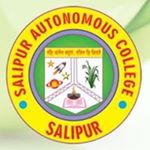 Admission to UGC Sponsored Two Year Advanced Diploma in Skill Based Courses under NSQFAll the blank columns are to be filled in by the applicant’s own handwriting and responses not applicable to be struck off.Name of the Candidate (IN CAPITAL LETTERS):Father’s Name (IN CAPITAL LETTERS): Mother’s Name (IN CAPITAL LETTERS): Date of Birth					(as per HSC)	           DD      	      MM 		YEAR	Tick the appropriate optionNationality :                           Indian                OtherSex: 	                       Male                  Female7. Category:                                   SC                      ST                       OBC	                   PH                            Others8.  Rural / Urban                            Rural                   Urban9.      Home District:10.    Weight age Details:  11.    Educational Qualification: 12.  Present Postal Address (IN CAPITAL LETTERS):Pin Code:
Mobile No.  Email Id		Adhar No.   13. Permanent Postal Address (IN CAPITAL LETTERS)Pin Code:
14. Name and Address of the Local 	_________________________________________Guardian with relationship, if any:  	_________________________________________    			               Phone No ., if any___________________________15. List of documents to be attached with the application form:  Self-attested photocopy of Certificate and Mark sheet of +2 pass or its equivalent Examinations.  Self-attested photocopy of Board Certificate of H.S.C/Matriculation or its equivalent Examinations.  Self-attested photocopy of certificates in respect of Reservation such as SC, ST, and P.H. etc.  Self-attested photocopy of certificate for weightage such as NCC, NSS, etc. Declaration: All information furnished by me in this form and the documents attached are correct and genuine. I shall be liable for any action deemed fit if any of them is proved contrary. I shall abide by the rules of the college as laid down by the Government or any authorized person from time to time. I shall not resort to ragging activities or any other acts of misbehavior in the college premises or outside. I shall have no objection if my name is struck of the Rolls of the college in case of violation of the  rules/ unsatisfactory conduct at any timeFull Signature of Father/ Guardian     				Full Signature of the ApplicantDate: 							Date: Place:							Place:FOR OFFICE USEApplication Index No                            Roll NoVerified by_________________a.NCC(A)NCC(B)NCC(C)b.NSSStateNationalInternationalc.Rovers & RangerRajya Puraskar (RP)President Recognitiond.Sports & GamesStateNationalInternationalSl.No.Exam Passed YearBoard / UniversitySubjectsTotal MarksMarks ObtainedMarks in Percentage